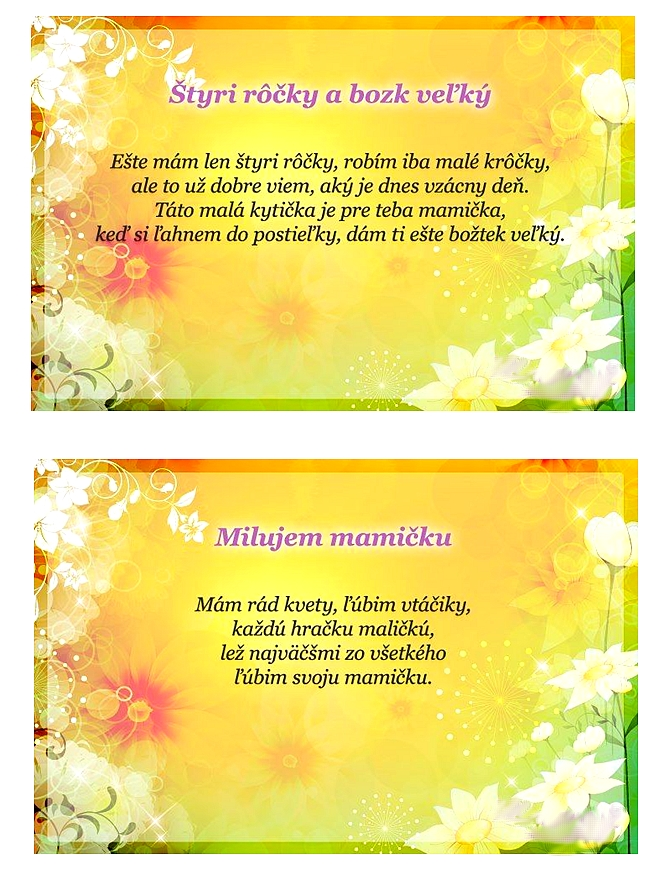             Vyberte si básničku pre svoju mamičku .                            